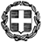 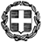 Α. Παπανδρέου 37                                                                         ΠΡΟΣ: βλ. Πίνακα Αποδεκτών15180 Μαρούσι                                                                Πληροφορίες: Αικ. Μπομπέτση                                                     Τηλέφωνο: 210 344 2378 				            Fax: 210 344 2365                                                                                      e-mail: ampo@minedu.gov.gr                                               Θέμα: Πρόσκληση ΥΠ.Π.Ε.Θ. για εκδήλωση ενδιαφέροντος για το νέο πρόγραμμα του Ευρωπαϊκού Κέντρου Σύγχρονων Γλωσσών (Ε.Κ.Σ.Γ.), του Συμβουλίου της Ευρώπης Σε συνέχεια της πρόσφατης επανένταξης του ΥΠ.Π.Ε.Θ. στο Ευρωπαϊκό Κέντρο Σύγχρονων Γλωσσών (Ε.Κ.Σ.Γ.) - European Centre for Modern Languages (ECML), σας ενημερώνουμε σχετικά με τις επιμορφωτικές δράσεις του εν λόγω Κέντρου και καλούμε τους ενδιαφερόμενους να εκδηλώσουν προς την υπηρεσία μας σχετικό ενδιαφέρον, προκειμένου να υποβληθεί προς έγκριση στο Ε.Κ.Σ.Γ.ΣΥΝΤΟΜΗ ΠΕΡΙΓΡΑΦΗ ΤΟΥ ΕΥΡΩΠΑΪΚΟΥ ΚΕΝΤΡΟΥ ΣΥΓΧΡΟΝΩΝ ΓΛΩΣΣΩΝ (Ε.Κ.Σ.Γ.)EUROPEAN CENTRE FOR MODERN LANGUAGES (ECML) ΌΡΑΜΑ-ΦΙΛΟΣΟΦΙΑΤο Ευρωπαϊκό Κέντρο Σύγχρονων Γλωσσών (Ε.Κ.Σ.Γ.) συστάθηκε μετά την ίδρυση του Συμβουλίου της Ευρώπης, στις 8 Απριλίου 1949.Η Ελλάδα είναι ένα από τα ιδρυτικά κράτη-μέλη, σε σύνολο 34 κρατών-μελών.Το Κέντρο υπάγεται στη Γενική Διεύθυνση IV, Education and Heritage, Youth and Sport, του Συμβουλίου της Ευρώπης.Αποστολή του είναι η προαγωγή της αριστείας και της καινοτομίας στη διδασκαλία των γλωσσών, καθώς και η ενθάρρυνση των Ευρωπαίων στην αποτελεσματικότερη εκμάθηση γλωσσών.Το όραμά του είναι μια Ευρώπη με γλωσσική και πολιτισμική πολυμορφία.Οι σημερινές ευρωπαϊκές κοινωνίες χαρακτηρίζονται από την πολυμορφία αυτή, αποτέλεσμα της κινητικότητας και της μετανάστευσης.Η ουσιαστική αξιοποίηση των χαρακτηριστικών αυτών πραγματοποιείται με την αναγνώριση και την απάντηση στις προκλήσεις που απορρέουν από τα παραπάνω.Κλειδί γι’ αυτό είναι η γλωσσική εκπαίδευση. Η παροχή δια βίου, ποιοτικής γλωσσικής εκπαίδευσης αποτελεί τη βάση όχι μόνο της εκπαιδευτικής αλλά και της επαγγελματικής επιτυχίας, καθώς και της προσωπικής εξέλιξης. Όλα αυτά συμβάλλουν στην οικονομική ανάπτυξη, την ενίσχυση της δημοκρατικής ιδιότητας του πολίτη και την κοινωνική συνοχή.Στρατηγικός στόχος του Ε.Κ.Σ.Γ. είναι να συμβάλει στην εφαρμογή από τα κράτη-μέλη του αποτελεσματικής  πολιτικής στη διδασκαλία των γλωσσών, ως εξής :Εστιάζοντας στη σωστή εκμάθηση και διδασκαλία των γλωσσών.Προάγοντας το διάλογο και τις ανταλλαγές μεταξύ των εμπλεκομένων στον τομέα αυτό.Παρέχοντας κατάρτιση σε πολλαπλασιαστές.Υποστηρίζοντας δίκτυα που συνδέονται με τα προγράμματα και ερευνητικά σχέδια.Προκειμένου να επιτύχει τους στρατηγικούς του στόχους, το ECML καταρτίζει προγράμματα διεθνών σχεδίων για τη γλωσσική εκπαίδευση. Βασίζοντας το έργο του στις θεμελιώδεις αξίες του Συμβουλίου της Ευρώπης και του πρωτοπόρου έργου του στη γλωσσική εκπαίδευση, λειτουργεί ως καταλύτης για μεταρρυθμίσεις στη διδασκαλία και την εκμάθηση γλωσσών.TA ΠΡΟΓΡΑΜΜΑΤΑ ΤΟΥ Ε.Κ.Σ.Γ.Τα προγράμματα του Κέντρου είναι τετραετή και καθορίζονται με βάση τις εθνικές προτεραιότητες των κρατών-μελών στη γλωσσική εκπαίδευση. Αυτά εστιάζουν σε καίρια εκπαιδευτικά ζητήματα που απαιτούν δράση.Για το σκοπό αυτό, οι υπεύθυνες ομάδες :Συνεργάζονται με ειδικούς από περισσότερες από 30 ευρωπαϊκές χώρες.Παρέχουν κατάρτιση σε θεματικές ενότητες, δίνουν κατευθυντήριες γραμμές και υλικό για εκπαιδευτές, προετοιμάζοντάς τους να καταρτίσουν με τη σειρά τους άλλους, εντός των θεσμικών οργάνων τους και των δικτύων τους.Παρέχουν κατάρτιση και ευκαιρίες επαγγελματικής ανάπτυξης για πολλαπλασιαστές.Δημοσιεύουν παραδείγματα καλών πρακτικών, που δύνανται να εφαρμοστούν σε διαφορετικά πλαίσια.ΠΡΟΓΡΑΜΜΑ Ε.Κ.Σ.Γ.2016- 2019“LANGUAGES AT THE HEART OF LEARNING” Το νέο τετραετές πρόγραμμα τιτλοφορείται “Languages at the heart of learning” και θα εφαρμοστεί κατά την τετραετία 2016-2019. Το όραμα του νέου προγράμματος συνοψίζεται στη φράση “At the heart of quality education for all”, για την υλοποίηση του οποίου απαιτείται η συναίνεση των μελών του Κέντρου για δράση.Έτσι, στο πλαίσιο του νέου προγράμματος, προτάθηκαν και εγκρίθηκαν από το Διοικητικό Συμβούλιο του Κέντρου δέκα (10) θεματικές ενότητες.ΤΟ ΥΠ.Π.Ε.Θ. ΚΑΙ ΤΟ Ε.Κ.Σ.Γ.Το Υπουργείο Παιδείας, Έρευνας και Θρησκευμάτων το 2012 είχε αποσύρει τη συμμετοχή του στο Κέντρο. Ωστόσο, από το 2015, κατόπιν σχετικής Απόφασης του Υπουργείου, επανήλθε στα μέλη του Κέντρου και μπορεί πλέον να συμμετέχει στις δράσεις του, με εκπρόσωπό του στο Δ. Συμβούλιο την κ. Φάσσαρη Μαρία, προϊσταμένη του τμήματος Διεθνών Σχέσεων της Δ/νσης Ευρωπαϊκών και Διεθνών Θεμάτων και την κυρία Μπομπέτση, υπεύθυνη του θέματος και εθνικό σύνδεσμο. Στη συνέχεια, στις αρχές του τρέχοντος έτους, το ΥΠ.Π.Ε.Θ εκδήλωσε προς το Ε.Κ.Σ.Γ. ενδιαφέρον για παροχή επιμόρφωσης σε ενδιαφερομένους, για τις ακόλουθες τέσσερις (04) από τις εγκριθείσες θεματικές ενότητες:Plurilingual education: Αφορά διαπολιτισμική εκπαίδευση και δεξιότητες πληθογλωσσίας -CARAP/FREPA. Απευθύνεται σε εκπ/κούς όλων των ειδικοτήτων, επιμορφωτές και υπεύθυνους λήψης αποφάσεων για γλωσσικά θέματα και το σχεδιασμό αναλυτικών προγραμμάτων για τη διδασκαλία ξένων γλωσσών, συγγραφείς σχολικών εγχειριδίων. http://www.ecml.at/TrainingConsultancy/Plurilingualeducation/tabid/1694/language/en-GB/Default.aspxNew media in language education: Αφορά τη χρήση εργαλείων ΤΠΕ (Information & Communication Technology), με σκοπό την υποστήριξη της διδασκαλίας και μάθησης γλωσσών online - ICT-REV, Language for work). Απευθύνεται σε εκπ/κούς, επιμορφωτές, υπεύθυνους λήψης αποφάσεων για γλωσσικά θέματα, πολλαπλασιαστές.   http://www.ecml.at/TrainingConsultancy/ICT-REV/tabid/1725/language/en-GB/Default.aspxTeacher education (European Portfolio for Student Teachers of Languages - EPOSTL): Απευθύνεται σε επιμορφωτές εκπ/κών ξένων γλωσσών, καθηγητές ξένων γλωσσών, κ.λπ. και στοχεύει στη βελτίωση της ποιότητας της εκπαίδευσης των εκπαιδευτικών.http://www.ecml.at/TrainingConsultancy/EPOSTL/tabid/1813/language/en-GB/Default.aspxElectronic European Languages Portfolio: Αφορά την εισαγωγή και/ή τη βελτίωση της ηλεκτρονικής πλατφόρμας του Electronic European Language Portfolio, για την υποστήριξη της άτυπης ή τυπικής εκπαίδευσης, ατόμων ή ομάδων, σε πολύγλωσσο και πολυπολιτισμικό περιβάλλον, με τη χρήση νέων τεχνολογιών (ICT). Απευθύνεται σε καθηγητές γλωσσών και των τριών βαθμίδων εκπ/σης, καθηγητές επαγγελματικής εκπ/σης και εκπ/σης ενηλίκων, επιμορφωτές, εκπ/κούς όλων των ειδικοτήτων, κ.ά.  http://www.ecml.at/TrainingConsultancy/Europeanlanguagee-portfolio-Supportinglocalnetworks/tabid/1689/language/en-GB/Default.aspxΠΡΟΣΚΛΗΣΗ ΥΠ.Π.Ε.Θ.ΓΙΑ ΕΚΔΗΛΩΣΗ ΕΝΔΙΑΦΕΡΟΝΤΟΣ Το ΥΠ.Π.Ε.Θ., στο πλαίσιο της επανένταξής του στο Ε.Κ.Σ.Γ. (ECML), από το 2015, με το παρόν, ενημερώνει τους φορείς της χώρας που επιθυμούν να διοργανώσουν δραστηριότητες επιμόρφωσης σε κάποια από τις προαναφερθείσες τέσσερις (04) θεματικές ενότητες.Για το σκοπό αυτό προσκαλεί κυρίως τα Τμήματα Ξένων Γλωσσών, τα Παιδαγωγικά Τμήματα Δημοτικής Εκπαίδευσης και τα Τμήματα Προσχολικής Αγωγής των Πανεπιστημίων της χώρας αλλά και τους λοιπούς ενδιαφερόμενους, για εκδήλωση από μέρους τους σχετικού ενδιαφέροντος για επιμόρφωση.Αποδέκτες της επιμόρφωσης μπορούν να είναι όλοι οι ενδιαφερόμενοι, διδακτικό προσωπικό και φοιτητές και τελικός ωφελούμενος, η εκπαιδευτική κοινότητα, στο σύνολό της.Σημειώνουμε ότι για το υπόλοιπο του 2016, οι ενδιαφερόμενοι για επιμόρφωση πρέπει να περιοριστούν στη θεματική ενότητα «Teacher education», λόγω του ότι το Κέντρο είχε ήδη προγραμματίσει από τα τέλη του 2015 επιμορφωτικές δράσεις στην ενότητα αυτή για όλο το 2016.Έτσι, όσοι ενδιαφέρονται καλούνται να επιλέξουν για διοργάνωση επιμόρφωσης, σε συνεργασία με την υπηρεσία μας, μία ή περισσότερες από τις υπόλοιπες ενότητες, για τα έτη 2017-2019.Στην ιστοσελίδα του Ε.Κ.Σ.Γ. : http://www.ecml.at/, υπάρχουν αναλυτικές πληροφορίες σχετικά με το ως άνω Κέντρο, το νέο πρόγραμμα 2016-2019, τις θεματικές δραστηριότητες για τις οποίες μπορεί να υποβληθεί αίτημα διοργάνωσης επιμόρφωσης, τη διαδικασία, (http://www.ecml.at/TrainingConsultancy/TrainingConsultancy-Overview/tabid/1764/language/en-US/Default.aspx ) αλλά και έτοιμο υλικό σε πολλές θεματικές ενότητες προς αξιοποίηση.Για την υποβολή συγκεκριμένων αιτημάτων επιμόρφωσης και για την παροχή περισσότερων σχετικών πληροφοριών, παρακαλούμε τους ενδιαφερόμενους να επικοινωνούν με την υπηρεσία μας. 						                              Η ΑΝΑΠΛΗΡΩΤΡΙΑ ΥΠΟΥΡΓΟΣ							 ΣΙΑ ΑΝΑΓΝΩΣΤΟΠΟΥΛΟΥΕσωτ. διανομή: 1. Γρ. κ. Αναπληρώτριας Υπουργού2. Γρ. κ. Υφυπουργού3. Γεν. Δ/νση Ανώτατης Εκπ/σης4. Δ/νση Ευρωπαϊκών & Διεθνών Θεμάτων-  Τμήμα Διεθνών ΣχέσεωνΠΙΝΑΚΑΣ ΑΠΟΔΕΚΤΩΝ(με ηλεκτρονικό ταχυδρομείο)ΕΘΝΙΚΟ ΚΑΙ ΚΑΠΟΔΙΣΤΡΙΑΚΟ ΠΑΝΕΠΙΣΤΗΜΙΟ ΑΘΗΝΩΝ dir-education@admin.uoa.grΑΡΙΣΤΟΤΕΛΕΙΟ ΠΑΝΕΠΙΣΤΗΜΙΟ ΘΕΣ/ΚΗΣdps@auth.gr jsal@auth.gr          ΠΑΝΕΠΙΣΤΗΜΙΟ ΠΑΤΡΩΝ dee@upatras.gr           ΔΗΜΟΚΡΙΤΕΙΟ ΠΑΝΕΠΙΣΤΗΜΙΟ ΘΡΑΚΗΣtzelepi@kom.duth.grlelefthe@kom.duth.grΠΑΝΕΠΙΣΤΗΜΙΟ ΘΕΣΣΑΛΙΑΣprytanis@uth.gr    ΠΑΝΕΠΙΣΤΗΜΙΟ ΙΩΑΝΝΙΝΩΝkplatis@cc.uoi.grΠΑΝ/ΜΙΟ ΑΙΓΑΙΟΥrector@aegean.grstudies@aegean.gr quality@aegean.grΠΑΝ/ΜΙΟ ΚΡΗΤΗΣkarkanaki@uoc.gr  maria.argiroudi@uoc.grΙΟΝΙΟ ΠΑΝ/ΜΙΟroussino@ionio.gr